		Agreement			Concerning the Adoption of Harmonized Technical United Nations Regulations for Wheeled Vehicles, Equipment and Parts which can be Fitted and/or be Used on Wheeled Vehicles and the Conditions for Reciprocal Recognition of Approvals Granted on the Basis of these United Nations Regulations*(Revision 3, including the amendments which entered into force on 14 September 2017)_________		Addendum 111 – UN Regulation No. 112		Revision 3 –– Amendment 5Supplement 8 to the 01 series of amendments – Date of entry into force: 10 February 2018		Uniform provisions concerning the approval of motor vehicle headlamps emitting an asymmetrical passing-beam or a driving-beam or both and equipped with filament lamps and/or light-emitting diode (LED) modulesThis document is meant purely as documentation tool. The authentic and legal binding texts is: 	ECE/TRANS/WP.29/2017/86._________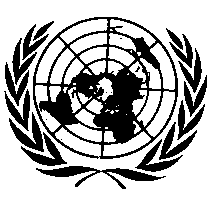 UNITED NATIONSParagraphs 5.3.1., amend to read:"5.3.1.	Only filament light source(s) approved according to UN Regulation No. 37. Any filament light source covered by UN Regulation No. 37 may be used, provided that no restriction on the use is made in UN Regulation No. 37 and its series of amendments in force at the time of application for type approval."E/ECE/324/Rev.2/Add.111/Rev.3/Amend.5−E/ECE/TRANS/505/Rev.2/Add.111/Rev.3/Amend.5E/ECE/324/Rev.2/Add.111/Rev.3/Amend.5−E/ECE/TRANS/505/Rev.2/Add.111/Rev.3/Amend.527 April 2018